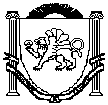 Республика Крым                                      Белогорский районВасильевское сельское поселениеВасильевский сельский совет17-я внеочередная сессия   2 -го созыва РЕШЕНИЕ15.02. 2021 года                                       с.Васильевка                                              № 66Об организации подвоза питьевой воды в населенные пункты муниципального образования Васильевское сельское поселение Белогорского района Республики Крым с 01.03.2021 г. С целью удовлетворения потребностей жителей муниципального образования Васильевское сельское поселение Белогорского района Республики Крым питьевой водой, в соответствии со статьей 14, статьей 35 Федерального Закона от 06 октября 2003 г. № 131-ФЗ «Об общих принципах организации местного самоуправления в Российской Федерации», Федеральным Законом Российской Федерации от 07 декабря 2011 г. № 416 «О водоснабжении и водоотведении», Правил холодного водоснабжения и водоотведения, утвержденных Постановлением Правительства РФ от 29.07.2013 года № 644, в соответствии с Уставом муниципального образования Васильевское сельское поселение, утвержденным решением 5-й сессии 1 созыва Васильевского сельского совета от 07.11.2014 г. № 18, Васильевский сельский совет РЕШИЛ:1.Определить гарантирующую организацию, которая будет осуществлять подвоз воды населению муниципального образования Васильевское сельское поселение Белогорского района Республики Крым - Белогорский филиал ГУП РК «Вода Крыма».2. Определить территории населенных пунктов муниципального образования Васильевское сельское поселение Белогорского района Республики Крым и утвердить количество абонентов и количество жителей на данной территории, которых необходимо обеспечить питьевой водой (Приложение №1);3. Утвердить нормы водопотребления для жителей, проживающих на территории муниципального образования Васильевское сельское поселение Белогорского района Республики Крым, которые будут обеспечиваться подвозной водой, с учетом минимальных норм, установленных Правилами холодного водоснабжения и водоотведения (Приложение № 2);4. Утвердить графики подвоза воды (Приложение№3).5. Настоящее решение вступает в силу с момента подписания.Председатель Васильевского сельского совета –глава администрации Васильевского сельского поселения  				  	                   	 В.Д. ФрангопуловПриложение № 1 к решению 17-й сессииВасильевского сельского совета 2-го созываот 15.02.2021 г. №66Территории населенных пунктов муниципального образования Васильевское сельское поселение Белогорского района Республики Крым, количество абонентов и количество жителей на данной территории, которых необходимо обеспечить питьевой водойПриложение № 2 к решению 17-й сессииВасильевского сельского совета 2-го созываот 15.02.2021г. № 66Нормы водопотребления для жителей сел Некрасово которые будут обеспечиваться  подвозной водой(согласно Приложения № 3 к Правил холодного водоснабжения и водоотведения)Приложение № 3 к решению 17-й сессииЧернопольского сельского совета 2-го созываот 15.02.2021 . № 66Графикподвоза воды на территории Чернопольского сельского поселения Белогорского района Республики Крым№ п/пНаименование населенных пунктовКоличество абонентовколичество проживающих лицс. Некрасово7151ул. Центральная6142ул. Лесная11№п/пВид потребления (цель)Нормы водообеспечения дм3/чел в сутки1Питье9,02Приготовление пищи, умывание15,03Удовлетворение санитарно-гигиенических потребностей человека и обеспечение санитарно- гигиенического состояния помещения30,04Итого54,0№ п/пНаименование населенных пунктовДень подвоза водыВремя подвоза водыс. Некрасово1ул. Центральнаяул. Леснаясреда8.00-12.00